Societies Council Minutes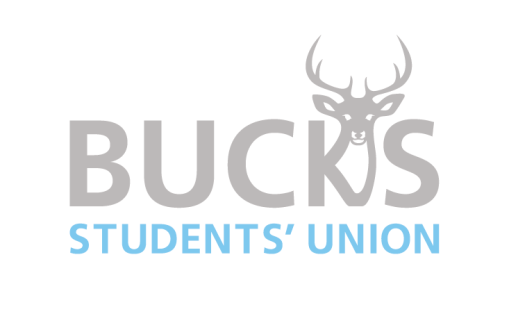 Date: 16.01.24Time:5.00pmLocation:N4.06 and Online1.01.1Present: Dan Lawrence, Jess Bradbury, Tasha Noble (Climbing), Oliwia Milkiewicz (Psychology), Nikola Milkiewicz (Psychology), Christopher Ntoni (Rugby) Jacob Hosanee (BLW BNU), Bianca Epuras (BLW BNU), Rishabh Jindal (International), Ellie Lynn (LGBTQ+ & Rollerskating), John Heatley (Mens Netball), Dee Whyte (Musical Theatre), Alfie Vince (Blades), Chloe Hayes (Musical Theatre & LGBTQ+), Marissa Leyden (Musical Theatre), Grace Paisley (Musical Theatre), Liv Ross (Womens Hockey), William Yates (Mooting), Connor Martin (Boxing), Daniel Wallace (Aviation), Ilias Ali (Islamic), Wren Sell (BTaG),Bethany Jackson (Musical Theatre & Psychology), Isabel Waugh (Blades & Boxing), Peter Ashiagbor (BNU Chess & Business and Law), Joy Dellah-Gu (Christian Union), Deborah Koumah (Christian Union), Izzy Eastham (Musical Theatre), Harriet Kozlowski (Musical Theatre), Syd Shaw (LGBTQ+ & Music)1.2In attendance: Sarah Nawaz, Tom Benton, Alex Ditchburn1.3Apologies for Absence: Catherine Lymer1.4Absent without apologies: 2.0Venue Event Rep RolePresented by Tom Benton (Events)Aim of role is to increase our engagement with students outside the usual demographic of students attending. (Sports clubs)Increase promotions within halls of residence and outside of the SU premisesOverview of how it works, and rewards givenIf interested come and speak to him3.0KPI UpdateDLUpdate until end of December given.No society has achieved being outstanding Still need 5 active societies to meet the target set for the yearStudents participating in societies currently at 678 (target is 705), are ahead in numbers compared to last yearVolunteering hours: only 3402.25 logged, which is less than half of the target of 7500. Society members need to ensure they are logging their hours.Number of society members at Uxbridge is 55 which is ahead of the targetEach societies volunteering hours were presented and a reminder of tasks that count as volunteering was given.4.0Key DatesJB/DLRAG week takes place on 29th Jan – 2nd Feb – events taking place include soak a sabb, wax a footballer, pie a netballerStudent volunteer week is 19th to 23rd Feb. Please speak to Kelly (Volunteering) if there is anything societies would like to do.Strive on 26th Feb to 1st March. This is the SU’s employability festival, there will employers from various industries so it would be a good opportunity to speak to them.Green Month is happening all over March, activities taking place can count towards a society’s green accreditation.Union awards taken place on 16th May; nominations close on 31st of March – societies need to vote for themselves if they want to be society of the year.VarsityLaunch night is 25th JanFixtures take place on 10th and 13th MarchTickets are £15 and are available for non-students (family, friends)Included in the ticket is a programme, T-Shirt, meal, transport to and from fixtures, priority entry to the venue evening eventIf you are wanting more than 1 ticket, speak to staffPlease come along and support your fellow studentsVarsity Captain Elections: nominees attended the meeting to introduce themselves. There is a voting page on the website with their manifestos and society members are encouraged to vote.JBVolley4RAGTuesday 29th January at 6-10pmTaking place in the events hall with £1 entry fee for each teamTeams to be made up of 6-10 people and you can have mixed teamsThose taking part are encouraged to dress up and there will be prizes given for best dressed, best player etc.WSBucks ChallengeBased on the year 2024, 24 events will be taking place over the next 5 weeks to raise money for the SU’s chosen charity.A run through of the events was given and there will be a mixture of sporting and non-sporting eventsAnyone can take part and there will be prizesAny donation is welcome, and the link is available on the websiteIt will finish with on 20th Feb with a 24hr sportathon – with a different sport being done each hour.DLBoycott your BedThe Big Sleepout for Wycombe Homeless Connection at Adam’s Park is taking place around the time of VarsitySo instead, the SU will be holding a sleepout in the events hall with the money still going to Wycombe Homeless ConnectionTakes place on 27th Jan between 7pm and 7amA minimum of £50 has to be raised in order to take part and it will count towards your community volunteering hoursIf any student is still wanting to do the Big Sleepout, they can sign up via the Wycombe Homeless Connection website.JB5.0ElectionsWSElections week is 4th to 8th MarchNominations close on 16th FebruaryRoles available include the sabb officers, student reps but also committee members with each societySocieties need to start asking their members if they wish to run for any committee role and if anyone wants to re-run.If a society does not have a full committee, they cannot be a society next academic year.Hustings will need to take place – this is where nominees can be asked questions by other society members and present why they should be nominated. Societies need to let staff know when hustings take place as a SU staff member needs to be there to ensure it is run fairly.If you any member is re-running, they need to remember to vote for themselves.DL will be contacting each society at the beginning of Feb to find out what they are doing.6.0#BucksSUMoreThanABarWSStudent Unions are sometimes viewed as only being about the bar and nightlife.However, they provide a lot more including societies, sports, advice centre, leadership academy.This campaign is a chance for students to let the SU know what they have used it for and benefitted from.Feedback will let staff know what areas the SU is great at and what areas need improving.Each filled in comment card counts as 10p towards a prize pot, which a student can win.Students can fill out as many cards as they want and accounts towards accreditation.7.0AccreditationDL/JBEach society has been emailed by DLEach society was given the opportunity to update their accreditations.Registers were also checked to see if they were up to date.Only 4 midyear meetings have been booked, societies need to get these booked in.Newspapers articles: the next deadline is 24th Jan, only 11 societies have written an article for the newspaper.8.0Any Other Business/Society UpdatesMusical Theatre have a takeover tomorrow (17th Jan). The theme is fairy-tale. They will also be doing a RAG fundraiser in Feb and would like other societies to join them.BTaG are holding a 24hr Gameathon in the venue on 1st to 2nd Feb. There will be board games, computer games, tournaments. Everyone is welcome to attend.Bucket hats will soon be on sale in the SU around the time of varsity.9.0Date and time of subsequent meetings: 20th February 2024 at 5.00pm, Room S3.01 and Online